____________________________________________________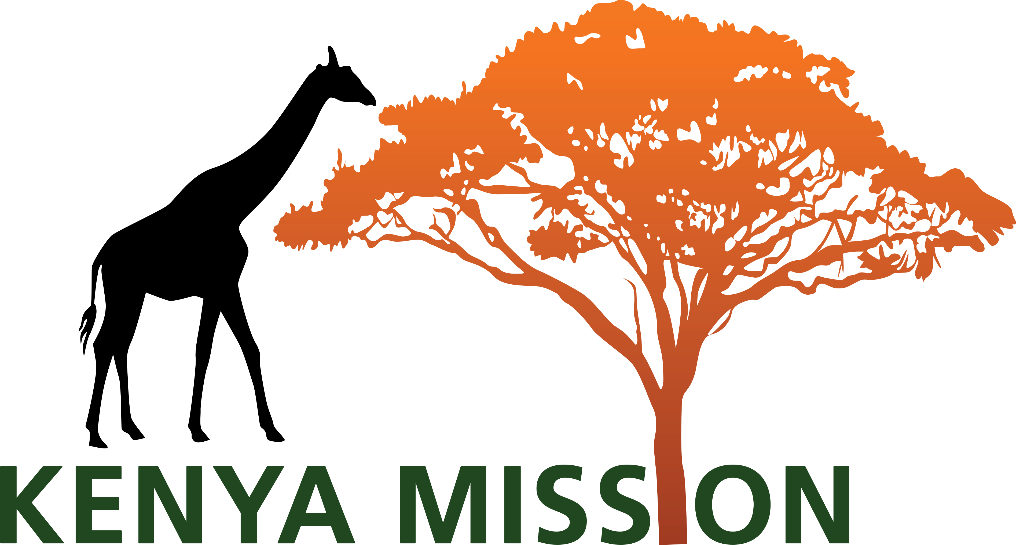 Launch Party Team Captain InformationThe fine print: This is a great opportunity to invite your friends, family, neighbors, coworkers and colleagues; the more the merrier.        This event is for adults; high school and above.Table numbers will be assigned on a first reserved-first assigned basis.Team Captains need to register early to be seated closer to the front.Initial reservations need to be for at least 6 people.You can add to your reservations later.  Your seating will be assigned from your original date of registration.Tables will be set end-to-end (connecting to the next team) and provided with the reserved number of seats. Teams are responsible for bringing extra tables if they need it for their food.RSVP by July 5, 2019Team Captains invite Team Members (guests)Customizable invitations found on line at www.christchurchva.org/cckenyamission2019/Make Team Member’s checks payable to Team Captains or collect cash.Team Captains then register on-line at bit.ly/cckenyamission and pay by charge.Table decorations and themes are encouraged.  You will be judged on theme, decoration, costumes and meal.Judges score sheet can be reviewed online at www.christchurchva.org/cckenyamission2019/If you would like to participate but do not want to be a Team Captain, contact Kelly at KWickliff@ChristChurchVA.org who will connect you to a team.Teams provide their own food and non-alcoholic beverages to share with their team.Questions: Contact Kelly at KWickliff@ChristChurchVA.org or (M) 860-869-9424.Registration:  Go to bit.ly/cckenyamissionYou will be asked to provide the following information at time of registration:Team Captain’s NameCaptain’s Email AddressCaptain’s Cell PhoneThemeNumber of people Team Captain is registering at the cost of  $12 per person.You will be required to pay by charge at this time.Team Members names and email addresses if you want us to keep your team members up-to-date with the latest auction items.		Help Kenya Mission Team provide quality education and health care, while sharing God’s love with students at Hope Educational Centre in Sakwa, Kenya. If you cannot attend but wish to support our Kenya Mission Outreach, send your tax-deductible donation to Christ Church, 7600 Ox Road, Fairfax Station, VA, 22039 and note Kenya Mission on the check. Donate by charge at https://pushpay.com/g/christchurchva and select Kenya Mission Outreach.  Please reference the list of our specific needs or make a general donation.Kenya Sponsorship OpportunitiesSponsorshipNeedDonationName a Classroom8$10,000 Extend Electrical Grid or Supply Solar Generators for Computers and Lights1$5,000 Provide Medical Supplies for The Mission1$1,000 Purchase Fully-Equipped Computer30$500 Sponsor High School Student for a Year20$500 Purchase Construction Supplies50$250 Sponsor Elem. Student for a Semester405$100 Sponsor Student to Attend Camp Hope410$35 